EAGLE COUNTY CONSERVATION DISTRICT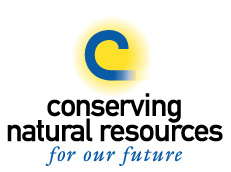 PO Box 360 Eagle, CO  81631 ~ 970.343.0333 Monthly Board Meeting Minutes July 10, 20195:00 pm, 3289 Cooley Mesa Road, CO 81637Meeting called to order at 5:11pm by Scott JonesSupervisors Present: Clayton, Jay, Scott S, Scott J, Ken, Wendy and ShawnSupervisors Absent: N/AGuests: Phil Brink, Chris Estes, Stephen Jaouen, Doug Riggins, and Holly Loff Approval of Minutes motion made Clayton made the motion and seconded by Wendy, all Board members approved. Roll Call Reports: Board member miles & hours spent on conservation starting with the last regular meeting held June 12, 2019Treasurer’s Report:Alpine Checking Account balance: $9,248.14Money Market Account balance: $30,636.76$50 owed to Scott S and the County has been invoiced for the $7,000Topics to Discuss:Presentation from Phil Brink with the CCA- The Survey was on watershed and stream management plans. The CCA’s Ag Water Network mission is “keeping Ag Water Connected with Ag Land” focus on; education/collaboration; technical assistance; resources/tools. The purpose of the survey was to; assess ag familiarity with watershed management plans; help identify water-related priorities of ag; and guide outreach and training. Survey results; over 330 total responses, only 288 responses used, only 9 responses from Eagle County. Biggest challenges are; amount of water; irrigation efficiency; and infrastructure. The top priorities for water management plans are; preserving and enhancing existing uses; irrigation infrastructure improvement; and creating a drought contingency plan. More than half of the survey results said they’ve been involved in a water management plan but 71% said it would be helpful to have a better understanding of what water management plans are. The best time to hold meetings is in the evening. 89% said they would like to participate in the planning of a water management plan.   Rodeo- Clayton volunteered to pick up the riparian trailer from Glenwood Springs, he’ll drop it off at the Rodeo in the morning, Shawn made a motion to donate $500 to the Junior Livestock seconded by Wendy and the Board approved. The Board discussed what we need to bring and who’s volunteering on which dates. Courtney is going to confirm with the County on the location for the trailer and the booth.  Second CoAgMet Station update- Scott Jones received a Docusign from the County to sign the CoAgMet agreement. Courtney and Clayton will be meeting with the County reps onsite tomorrow to determine the best location for the CoAgMet Station. Courtney will send the County agreement to Zach S with CSU so he can create an agreement between the District and CSU to make sure the two don’t conflict. Shawn said they County should use info from the CoAgMet station data on their irrigation, and this should be something on their guidelines. Wendy sent a $7,000 invoice to the County for the CoAgMet station. The County wants the District to look into doing a Mill Levy to secure permanent funding, there was a brief discussion on how to do that and what a Mill Levy would bring. A Mill Levy would provide a source of funding that we could use on large matching grants, weed cost share programs, etc. the Board wants to pursue this option but it’ll take time, we can apply for a matching grant to help pay for the costs associated with the process. Courtney will invite Alyssa to our next meeting to discuss how we go about starting the process of obtaining a Mill Levy. ERWMP update- Ken attended the meeting and said the stakeholders want to learn more about ag and how it plays a role in the water plan. Holly said one of the big questions folks have is where the ag is located in the county (on the Eagle River & tributaries). Stephen J, Scott J or Phil Brink said they would present to the stakeholders of the ERWMP to answer questions pertaining to the ag in Eagle County. They have a hydrologic model they’re building where they can run different climate scenarios to better prepare for the future, including the tributaries. Holly asked if having a liaison representing the ag community is a good way to move forward and the Board agreed that we’ll keep making sure someone form the Board attends the stakeholder meetings. Meetings will be held on the second Monday of each month, location will change, and Septembers’ meeting will be going around all of ERWSD’s water facilities. The Board thinks that we should have a stakeholder tour on a property and explain how irrigation works, since there is an interest from the other stakeholders on ag, maybe October meeting? Ken will reach out to Sam with the ERWC to set up a meeting/tour. June 26th Colorado River Watershed meeting was good, Scott J attended. They did their working group meeting and their main concern was soil health because of all of the hemp farming in that area. The next meeting will be some time in October, location TBD. NRCS Report: Finished contracts, internal position was just posted but it’s only open for 6 days, another position for Kremmling should be posted soon. Middle Park is taking a lot of NRCS’s time. There was good input from our local work group, which Stephen turned in this week. Still haven’t decided the TCP grant awards yet, should know by the end of the month. CSU Ext Update: N/A Denyse wasn’t present Mail Review: Next Meeting Date: 8/14/19Adjourn: motion by Wendy at 7:45pm seconded by ShawnNotes taken by: Courtney Grant (District Manager)BOARD MEMBERHOURSMILESScott Jones30      200Scott Schlosser18100Wendy Sacks660Clayton Gerard654Shawn Bruckman240Jay Taylor2        0Ken Marchetti8       80